1 Zaznaczamy nieruchomość i wybieramy „Edytuj”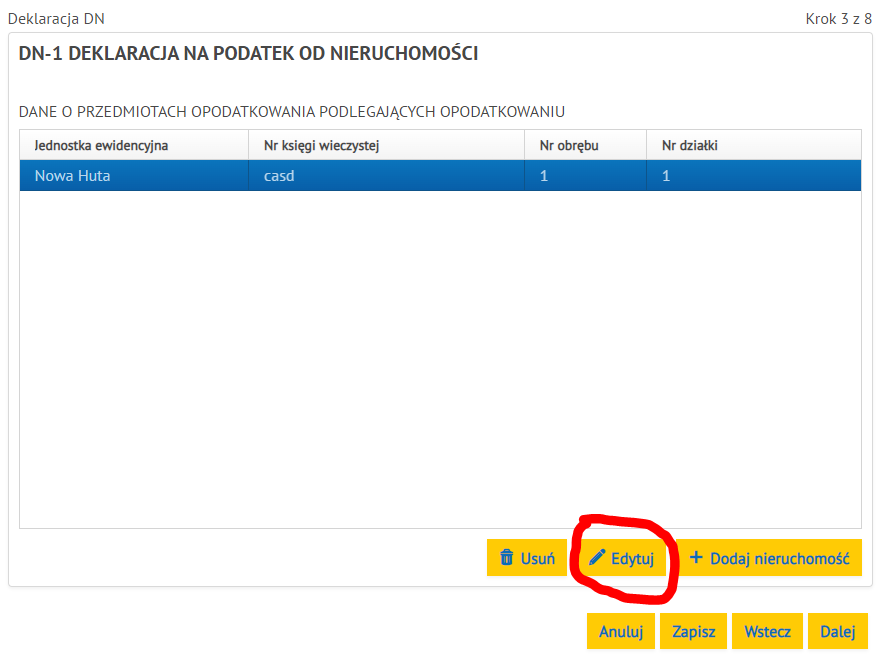 2. Usuwamy stołówkę jako przedmiot opodatkowania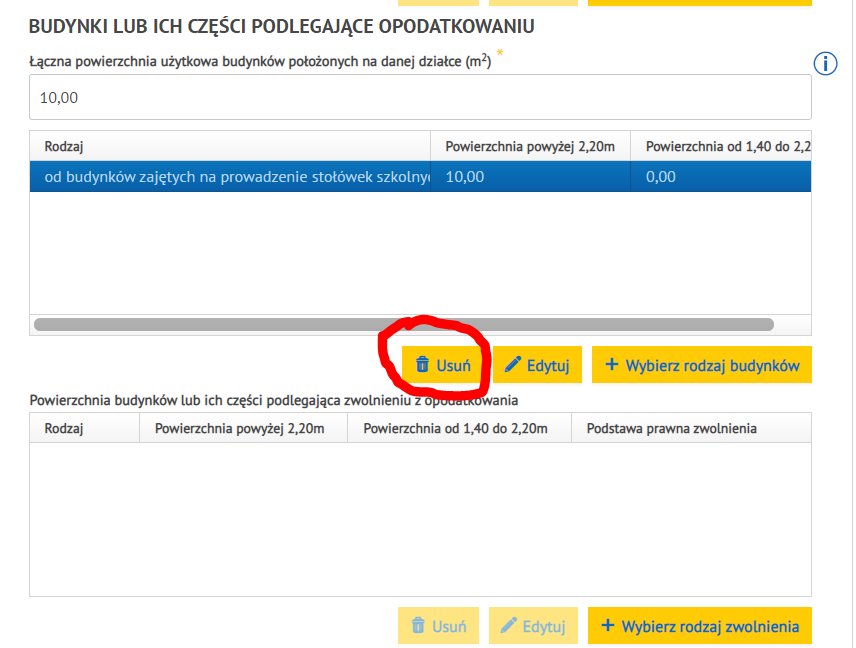 3. W celu wprowadzenia stołówki jako zwolnionej klikamy „Wybierz rodzaj zwolnienia”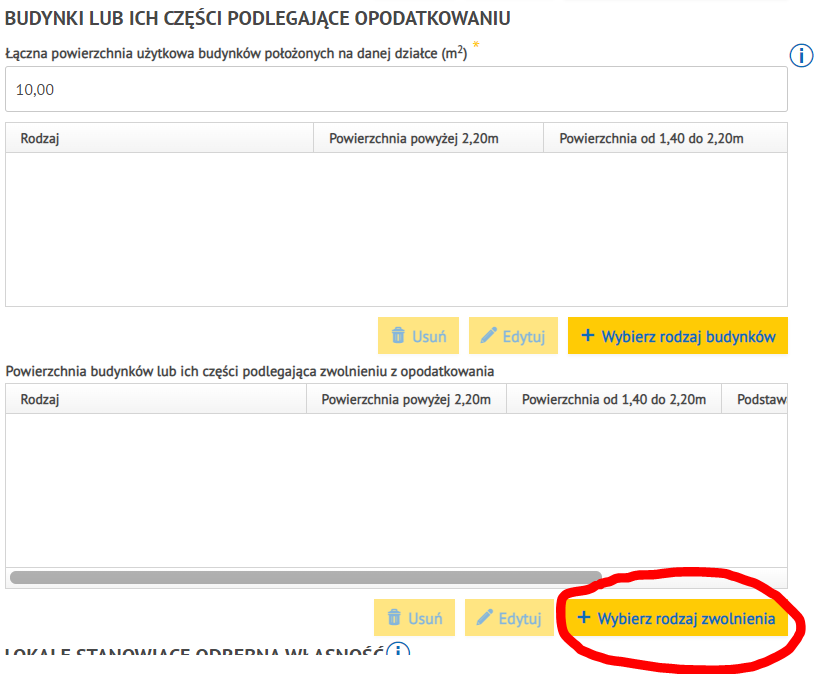 4. W celu prawidłowego określenia zwolnienia wypełniamy formularz w następujący sposób (powierzchnia 10 m2 została podana jako przykładowa) i klikamy „Zapisz”.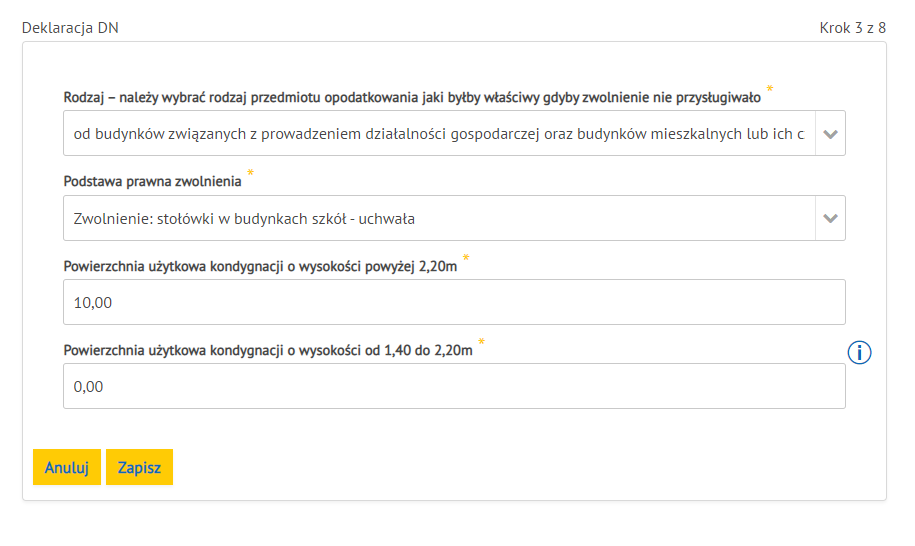 